Утвержден Приказом Закрытого Акционерного Общества «Азербайджанское Каспийское Морское Пароходство» от 01 декабря 2016 года, № 216.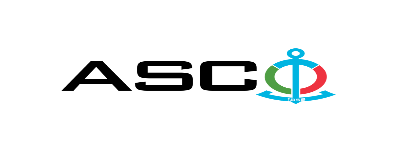 ЗАКРЫТОЕАКЦИОНЕРНОЕ ОБЩЕСТВО «АЗЕРБАЙДЖАНСКОЕ КАСПИЙСКОЕ МОРСКОЕ ПАРОХОДСТВО» ОБЪЯВЛЯЕТ О ПРОВЕДЕНИИ ОТКРЫТОГО КОНКУРСА НА ЗАКУПКУ СРЕДСТВ ИНДИВИДУАЛЬНОЙ ЗАЩИТЫ ДЛЯ СТРУКТКУРНЫХ УПРАВЛЕНИИК о н к у р с № AM043 / 2021(на бланке участника-претендента)ПИСЬМО-ЗАЯВКА НА УЧАСТИЕ В ОТКРЫТОМ КОНКУРСЕ Город _______       “___”_________20___года ___________№           							                                                                                          Председателю Комитета по Закупкам АСКОГосподину Дж. МахмудлуНастоящей заявкой [с указанием полного наименования претендента-подрядчика] подтверждает намерение принять участие в открытом конкурсе № [с указанием претендентом номера конкурса], объявленном «АСКО» в связи с закупкой «__________». При этом подтверждаем, что в отношении [с указанием полного наименования претендента-подрядчика] не проводится процедура ликвидации, банкротства, деятельность не приостановлена, а также отсутствуют иные обстоятельства, не позволяющие участвовать в данном тендере.  Гарантируем,что [с указанием полного наименования претендента-подрядчика] не является лицом, связанным с АСКО. Сообщаем,что для оперативного взаимодействия с Вами по вопросам, связанным с представленной документацией и другими процедурами, нами уполномочен:Контактное лицо : . . . . . . . . . . . . . . . . . . . . .  Должность контактного лица: . . . . . . . . . . . . . . . . . . . . .  Телефон : . . . . . . . . . . . . . . . . . . . . .  E-mail: . . . . . . . . . . . . . . . . . . . . .  Приложение:Оригинал  банковского  документа об  оплате взноса за участие в конкурсе –  на ____ листах.________________________________                                   _______________________(Ф.И.О. уполномоченного лица) (подпись уполномоченного лица)_________________________________                                                  (должность уполномоченного лица)                                                                                                                                                                   M.П.                                                        ПЕРЕЧЕНЬ ТОВАРОВ :   Контактное лицо по техническим вопросамСаламов Заур - Специалист Департамента по ЗакупкамТелефон : +99455 817 08 12 Электронная почта:  zaur.salamov@asco.azДо заключения договора купли-продажи с компанией победителем конкурса  проводится проверка претендента в соответствии с правилами закупок АСКО.     Компания должна перейти по этой ссылке (http://asco.az/sirket/satinalmalar/podratcilarin-elektron-muraciet-formasi/), чтобы заполнить специальную форму или представить следующие документы:Устав компании (со всеми изменениями и дополнениями)Выписка из реестра коммерческих юридических лиц (выданная в течение последнего 1 месяца)Информация об учредителе юридического лица  в случае если учредитель является юридическим лицомИНН свидетельствоАудированный баланс бухгалтерского учета или налоговая декларация (в зависимости от системы налогообложения) / справка на отсутствие налоговой задолженности в органах налогообложения Удостоверения личности законного представителяЛицензии учреждения необходимые для оказания услуг / работ (если применимо)Договор не будет заключен с компаниями которые не предоставляли указанные документы и не получили позитивную оценку по результатам процедуры проверки и они будут исключены из конкурса !  Перечень документов для участия в конкурсе:Заявка на участие в конкурсе (образец прилагается) ; Банковский документ об оплате взноса за участие в конкурсе ; Конкурсное предложение ; Банковская справка о финансовом положении грузоотправителя за последний год (или в течении периода функционирования) ;Справка из соответствующих налоговых органов об отсутствии  просроченных обязательств по налогам и другим обязательным платежам в Азербайджанской Республике, а также об отсутствии неисполненных обязанностей налогоплательщика, установленных Налоговым кодексом Азербайджанской Республики в течение последнего года (исключая период приостановления). На первичном этапе, заявка на участие в конкурсе (подписанная и скрепленная печатью) и банковский документ об оплате взноса за участие (за исключением конкурсного предложения) должны быть представлены на Азербайджанском, русском или английском языках не позднее 17:00 (по Бакинскому времени) 06 августа 2021 года по месту нахождения Закрытого Акционерного Общества «Азербайджанское Каспийское Морское Пароходство» (далее – «АСКО» или "Закупочная Организация") или путем отправления на электронную почту контактного лица. Остальные документы должны быть представлены в конверте конкурсного предложения.   Перечень (описание) закупаемых товаров, работ и услуг прилагается. Сумма взноса за участие в конкурсе и приобретение Сборника Основных Условий : Претенденты, желающие принять участие в конкурсе, должны оплатить нижеуказанную сумму взноса за участие в конкурсе (название организации проводящий конкурс и предмет конкурса должны быть точно указаны в платежном поручении) путем перечисления средств на банковский счет АСКО с последующим представлением в АСКО документа подтверждающего оплату, в срок не позднее, указанного в первом разделе.  Претенденты, выполнявшие данное требование, вправе приобрести Сборник Основных Условий по предмету закупки у контактного лица в электронном или печатном формате в любой день недели с 09.00 до 18.00 часов до даты, указанной в разделе IV объявления.Размер взноса за участие (без НДС): 50 (пятьдесят) АЗН.  Допускается оплата суммы взноса за участие в манатах или в долларах США и Евро в эквивалентном размере.   Номер счета :Взнос за участие в конкурсе не подлежит возврату ни при каких обстоятельствах, за исключением отмены конкурса АСКО !Гарантия на конкурсное предложение:Для конкурсного предложения требуется банковская гарантия в сумме не менее 1 (одного)% от цены предложения. Форма банковской гарантии будет указана в Сборнике Основных Условий. Оригинал банковской гарантии должен быть представлен в конкурсном конверте вместе с предложением. В противном случае Закупочная Организация оставляет за собой право отвергать такое предложение. Финансовое учреждение, выдавшее гарантию, должно быть принято в финансовых операциях в Азербайджанской Республике и / или в международном уровне. Закупочная организация  оставляет за собой право не принимать никаких недействительных  банковских гарантий.В случае если лица, желающие принять участие в конкурсе закупок, предпочтут  представить гарантию другого типа  (аккредитив, ценные бумаги,  перевод средств на счет указанный в тендерных документах, депозит и другие финансовые активы), в этом случае должны предварительно запросить АСКО посредством контактного лица, указанного в объявлении и получить согласие  о возможности приемлемости такого вида гарантии. Сумма гарантии за исполнение договора требуется в размере 5 (пяти) % от закупочной цены.Для текущей закупочной операции Закупающая Организация произведет оплату только после того, как товары будут доставлены на склад, предоплата не предусмотрена.Срок исполнения контракта :Товары будут приобретены по мере необходимости. Требуется выполнение договора купли-продажи в течение 5 (пяти) календарных дней после получения  официального заказа (запроса) от АСКО.Предельный срок и время подачи конкурсного предложения :Участники, представившие заявку на участие и банковский документ об оплате взноса за участие в конкурсе до срока, указанного в первом разделе, должны представить свои конкурсные предложения в «АСКО» в запечатанном конверте (один оригинальный экземпляр и одна копия) не позднее 18:00 (по Бакинскому времени) 12 августа 2021 года.Конкурсные предложения, полученные позже указанной даты и времени, не вскрываются и возвращаются участнику.Адрес закупочной организации :Азербайджанская Республика, город Баку AZ1029 (индекс), Пр. Нефтяников 2, Комитет по Закупкам АСКО. Контактное лицо :Рахим АббасовСпециалист по закупкам Департамента Закупок АСКОТелефон :  +99450 2740277Адрес электронной почты: rahim.abbasov@asco.azЗаур Саламов Специалист по закупкам Департамента Закупок АСКОТелефонный номер: +99455 817 08 12Адрес электронной почты: zaur.salamov@asco.azПо юридическим вопросам :Телефонный номер: +994 12 4043700 (внутр. 1262)Адрес электронной почты:  tender@asco.azДата, время и место вскрытия конвертов с конкурсными предложениями :Вскрытие конвертов будет производиться в 15.00 (по Бакинскому времени) 13 августа 2021 года по адресу, указанному в разделе V. Лица, желающие принять участие в вскрытии конверта, должны представить документ, подтверждающий их участие (соответствующую доверенность от участвующего юридического или физического лица) и удостоверение личности не позднее, чем за полчаса до начала конкурса.Сведения о победителе конкурса :Информация о победителе конкурса будет размещена в разделе «Объявления» официального сайта АСКО.Н\п Средства индивидуальной защиты - ОдеждаЕдиница измеренияКоличествоИнформация по требованию сертификата1Комбинезон, цвет: красный, размер: 44, стандарт: EN 1149-5:2008шт.15Сертификат соответствия и качества2Комбинезон, цвет: красный, размер: 46, стандарт: EN 1149-5:2008шт.604Сертификат соответствия и качества3Комбинезон, цвет: красный, размер: 48, стандарт: EN 1149-5:2008шт.1130Сертификат соответствия и качества4Комбинезон, цвет: красный, размер: 50, стандарт: EN 1149-5:2008шт.1170Сертификат соответствия и качества5Комбинезон, цвет: красный, размер: 52, стандарт: EN 1149-5:2008шт.672Сертификат соответствия и качества6Комбинезон, цвет: красный, размер: 54, стандарт: EN 1149-5:2008шт.566Сертификат соответствия и качества7Комбинезон, цвет: красный, размер: 56, стандарт: EN 1149-5:2008шт.427Сертификат соответствия и качества8Комбинезон, цвет: красный, размер: 58, стандарт: EN 1149-5:2008шт.356Сертификат соответствия и качества9Комбинезон, цвет: красный, размер: 60, стандарт: EN 1149-5:2008шт.121Сертификат соответствия и качества10Комбинезон, цвет: красный, размер: 62, стандарт: EN 1149-5:2008шт.47Сертификат соответствия и качества11Комбинезон, цвет: красный, размер: 64, стандарт: EN 1149-5:2008шт.30Сертификат соответствия и качества12Комбинезон, цвет: красный, размер: 66, стандарт: EN 1149-5:2008шт.17Сертификат соответствия и качества13Комбинезон, цвет: красный, размер: 68, стандарт: EN 1149-5:2008шт.5Сертификат соответствия и качества14Комбинезон, цвет: синий, размер: 42, стандарт: EN 1149-5:2008шт.2Сертификат соответствия и качества15Комбинезон, цвет: синий, размер: 44, стандарт: EN 1149-5:2008шт.12Сертификат соответствия и качества16Комбинезон, цвет: синий, размер: 46, стандарт: EN 1149-5:2008шт.300Сертификат соответствия и качества17Комбинезон, цвет: синий, размер: 48, стандарт: EN 1149-5:2008шт.427Сертификат соответствия и качества18Комбинезон, цвет: синий, размер: 50, стандарт: EN 1149-5:2008шт.610Сертификат соответствия и качества19Комбинезон, цвет: синий, размер: 52, стандарт: EN 1149-5:2008шт.461Сертификат соответствия и качества20Комбинезон, цвет: синий, размер: 54, стандарт: EN 1149-5:2008шт.523Сертификат соответствия и качества21Комбинезон, цвет: синий, размер: 56, стандарт: EN 1149-5:2008шт.260Сертификат соответствия и качества22Комбинезон, цвет: синий, размер: 58, стандарт: EN 1149-5:2008шт.154Сертификат соответствия и качества23Комбинезон, цвет: синий, размер: 60, стандарт: EN 1149-5:2008шт.108Сертификат соответствия и качества24Комбинезон, цвет: синий, размер: 62, стандарт: EN 1149-5:2008шт.29Сертификат соответствия и качества25Комбинезон, цвет: синий, размер: 64, стандарт: EN 1149-5:2008шт.27Сертификат соответствия и качества26Комбинезон, цвет: синий, размер: 66, стандарт: EN 1149-5:2008шт.10Сертификат соответствия и качества27Комбинезон, цвет: синий, размер: 68, стандарт: EN 1149-5:2008шт.5Сертификат соответствия и качества28Комбинезон для сварочных работ, термостойкий, огнеупорный, для электромонтажных работ, размер: 46, стандарт: EN ISO 11612:2015 (A1 B1 C1 E1 F1); EN ISO 11611:2015 Class 1 A1; EN 1149-5:2018; EN 13034+A1:2009 Type 6; EN 61482-1-1:2019; EN 61482-1-2шт.9Сертификат соответствия и качества29Комбинезон для сварочных работ, термостойкий, огнеупорный, для электромонтажных работ, размер: 48, стандарт: EN ISO 11612:2015 (A1 B1 C1 E1 F1); EN ISO 11611:2015 Class 1 A1; EN 1149-5:2018; EN 13034+A1:2009 Type 6; EN 61482-1-1:2019; EN 61482-1-2шт.60Сертификат соответствия и качества30Комбинезон для сварочных работ, термостойкий, огнеупорный, для электромонтажных работ, размер: 50, стандарт: EN ISO 11612:2015 (A1 B1 C1 E1 F1); EN ISO 11611:2015 Class 1 A1; EN 1149-5:2018; EN 13034+A1:2009 Type 6; EN 61482-1-1:2019; EN 61482-1-2шт.43Сертификат соответствия и качества31Комбинезон для сварочных работ, термостойкий, огнеупорный, для электромонтажных работ, размер: 52, стандарт: EN ISO 11612:2015 (A1 B1 C1 E1 F1); EN ISO 11611:2015 Class 1 A1; EN 1149-5:2018; EN 13034+A1:2009 Type 6; EN 61482-1-1:2019; EN 61482-1-2шт.55Сертификат соответствия и качества32Комбинезон для сварочных работ, термостойкий, огнеупорный, для электромонтажных работ, размер: 54, стандарт: EN ISO 11612:2015 (A1 B1 C1 E1 F1); EN ISO 11611:2015 Class 1 A1; EN 1149-5:2018; EN 13034+A1:2009 Type 6; EN 61482-1-1:2019; EN 61482-1-2шт.39Сертификат соответствия и качества33Комбинезон для сварочных работ, термостойкий, огнеупорный, для электромонтажных работ, размер: 56, стандарт: EN ISO 11612:2015 (A1 B1 C1 E1 F1); EN ISO 11611:2015 Class 1 A1; EN 1149-5:2018; EN 13034+A1:2009 Type 6; EN 61482-1-1:2019; EN 61482-1-2шт.22Сертификат соответствия и качества34Комбинезон для сварочных работ, термостойкий, огнеупорный, для электромонтажных работ, размер: 58, стандарт: EN ISO 11612:2015 (A1 B1 C1 E1 F1); EN ISO 11611:2015 Class 1 A1; EN 1149-5:2018; EN 13034+A1:2009 Type 6; EN 61482-1-1:2019; EN 61482-1-2шт.12Сертификат соответствия и качества35Комбинезон для сварочных работ, термостойкий, огнеупорный, для электромонтажных работ, размер: 60, стандарт: EN ISO 11612:2015 (A1 B1 C1 E1 F1); EN ISO 11611:2015 Class 1 A1; EN 1149-5:2018; EN 13034+A1:2009 Type 6; EN 61482-1-1:2019; EN 61482-1-2шт.5Сертификат соответствия и качества36Куртка повышенной видимости для холодной погоды, размер: 40, стандарт: EN 342:2004; EN 20471+A1:2016 Class 3; EN 1149-5:2008; EN 13034+A1:2009 Type 6; EN 343:2003+A1:2007 Class 3 Level 1шт.8Сертификат соответствия и качества37Куртка повышенной видимости для холодной погоды, размер: 42, стандарт: EN 342:2004; EN 20471+A1:2016 Class 3; EN 1149-5:2008; EN 13034+A1:2009 Type 6; EN 343:2003+A1:2007 Class 3 Level 1шт.10Сертификат соответствия и качества38Куртка повышенной видимости для холодной погоды, размер: 44, стандарт: EN 342:2004; EN 20471+A1:2016 Class 3; EN 1149-5:2008; EN 13034+A1:2009 Type 6; EN 343:2003+A1:2007 Class 3 Level 1шт.30Сертификат соответствия и качества39Куртка повышенной видимости для холодной погоды, размер: 46, стандарт: EN 342:2004; EN 20471+A1:2016 Class 3; EN 1149-5:2008; EN 13034+A1:2009 Type 6; EN 343:2003+A1:2007 Class 3 Level 1шт.91Сертификат соответствия и качества40Куртка повышенной видимости для холодной погоды, размер: 48, стандарт: EN 342:2004; EN 20471+A1:2016 Class 3; EN 1149-5:2008; EN 13034+A1:2009 Type 6; EN 343:2003+A1:2007 Class 3 Level 1шт.606Сертификат соответствия и качества41Куртка повышенной видимости для холодной погоды, размер: 50, стандарт: EN 342:2004; EN 20471+A1:2016 Class 3; EN 1149-5:2008; EN 13034+A1:2009 Type 6; EN 343:2003+A1:2007 Class 3 Level 1шт.910Сертификат соответствия и качества42Куртка повышенной видимости для холодной погоды, размер: 52, стандарт: EN 342:2004; EN 20471+A1:2016 Class 3; EN 1149-5:2008; EN 13034+A1:2009 Type 6; EN 343:2003+A1:2007 Class 3 Level 1шт.865Сертификат соответствия и качества43Куртка повышенной видимости для холодной погоды, размер: 54, стандарт: EN 342:2004; EN 20471+A1:2016 Class 3; EN 1149-5:2008; EN 13034+A1:2009 Type 6; EN 343:2003+A1:2007 Class 3 Level 1шт.679Сертификат соответствия и качества44Куртка повышенной видимости для холодной погоды, размер: 56, стандарт: EN 342:2004; EN 20471+A1:2016 Class 3; EN 1149-5:2008; EN 13034+A1:2009 Type 6; EN 343:2003+A1:2007 Class 3 Level 1шт.630Сертификат соответствия и качества45Куртка повышенной видимости для холодной погоды, размер: 58, стандарт: EN 342:2004; EN 20471+A1:2016 Class 3; EN 1149-5:2008; EN 13034+A1:2009 Type 6; EN 343:2003+A1:2007 Class 3 Level 1шт.295Сертификат соответствия и качества46Куртка повышенной видимости для холодной погоды, размер: 60, стандарт: EN 342:2004; EN 20471+A1:2016 Class 3; EN 1149-5:2008; EN 13034+A1:2009 Type 6; EN 343:2003+A1:2007 Class 3 Level 1шт.85Сертификат соответствия и качества47Куртка повышенной видимости для холодной погоды, размер: 62, стандарт: EN 342:2004; EN 20471+A1:2016 Class 3; EN 1149-5:2008; EN 13034+A1:2009 Type 6; EN 343:2003+A1:2007 Class 3 Level 1шт.55Сертификат соответствия и качества48Куртка повышенной видимости для холодной погоды, размер: 64, стандарт: EN 342:2004; EN 20471+A1:2016 Class 3; EN 1149-5:2008; EN 13034+A1:2009 Type 6; EN 343:2003+A1:2007 Class 3 Level 1шт.30Сертификат соответствия и качества49Куртка повышенной видимости для холодной погоды, размер: 66, стандарт: EN 342:2004; EN 20471+A1:2016 Class 3; EN 1149-5:2008; EN 13034+A1:2009 Type 6; EN 343:2003+A1:2007 Class 3 Level 1шт.12Сертификат соответствия и качества50Куртка повышенной видимости для холодной погоды, размер: 68, стандарт: EN 342:2004; EN 20471+A1:2016 Class 3; EN 1149-5:2008; EN 13034+A1:2009 Type 6; EN 343:2003+A1:2007 Class 3 Level 1шт.4Сертификат соответствия и качества51Кожаный фартук сварщика, стандарт: EN ISO 11612:2015 (A1 B1 C1 E1 F1); EN ISO 11611:2015 Class 1 A1; EN 1149-5:2018; EN 61482-1-1:2019; EN 61482-1-2шт.255Сертификат соответствия и качества52Костюм из огнеупорного материала : размер: 48, стандарт: EN 11611шт.2Сертификат соответствия и качества53Костюм из огнеупорного материала : размер: 50, стандарт: EN 11611шт.7Сертификат соответствия и качества54Костюм из огнеупорного материала : размер: 52, стандарт: EN 11611шт.7Сертификат соответствия и качества55Костюм из огнеупорного материала : размер: 54, стандарт: EN 11611шт.6Сертификат соответствия и качества56Костюм из огнеупорного материала : размер: 56, стандарт: EN 11611шт.3Сертификат соответствия и качества57Защитная одежда безопасности от падения с высоты, стандарт: EN 361шт.30Сертификат соответствия и качества58Плащ дождевик, размер 48, стандарт:  EN 343 Class Aшт.1Сертификат соответствия и качества59Плащ дождевик, размер 50, стандарт:  EN 343 Class Aшт.97Сертификат соответствия и качества60Плащ дождевик, размер 52, стандарт:  EN 343 Class Aшт.27Сертификат соответствия и качества61Плащ дождевик, размер 54, стандарт:  EN 343 Class Aшт.92Сертификат соответствия и качества62Плащ дождевик, размер 56, стандарт:  EN 343 Class Aшт.128Сертификат соответствия и качества63Плащ дождевик, размер 58, стандарт:  EN 343 Class Aшт.71Сертификат соответствия и качества64Плащ дождевик, размер 60, стандарт:  EN 343 Class Aшт.2Сертификат соответствия и качества65Плаш водонепроницаемый, размер: XL, с капюшоном, стандарт: EN11612шт.200Сертификат соответствия и качества66Жилет повышенной видимости, цвет: желтый, размер: XL, стандарт: EN 20471+A1:2016 Class 2шт.117Сертификат соответствия и качества67Жилет повышенной видимости, цвет: оранжевый, размер: XL, стандарт: EN 20471+A1:2016 Class 2шт.65Сертификат соответствия и качества68Рабочий спасательный жилет “Seahorse”, размер: XL, одобрен МАКОшт.121Сертификат соответствия и качества69Специальный комплект средств индивидуальной зашиты для работников занимающихся пескоструйной обработкой  ISO 14877:2002шт.16Сертификат соответствия и качества70Резиновый фартук для работы с химическими веществами, стандарт:  EN 14605:2005 Type 4 Class 1шт.206Сертификат соответствия и качества71Комплект зимнего белья, размер:  40, ТР ТС 017 ГОСТ 31408комплект4Сертификат соответствия и качества72Комплект зимнего белья, размер:  42, ТР ТС 017 ГОСТ 31408комплект12Сертификат соответствия и качества73Комплект зимнего белья, размер:  44, ТР ТС 017 ГОСТ 31408комплект212Сертификат соответствия и качества74Комплект зимнего белья, размер:  46, ТР ТС 017 ГОСТ 31408комплект530Сертификат соответствия и качества75Комплект зимнего белья, размер:  48, ТР ТС 017 ГОСТ 31408комплект930Сертификат соответствия и качества76Комплект зимнего белья, размер:  50, ТР ТС 017 ГОСТ 31408комплект1490Сертификат соответствия и качества77Комплект зимнего белья, размер:  52, ТР ТС 017 ГОСТ 31408комплект1170Сертификат соответствия и качества78Комплект зимнего белья, размер:  54, ТР ТС 017 ГОСТ 31408комплект690Сертификат соответствия и качества79Комплект зимнего белья, размер:  56, ТР ТС 017 ГОСТ 31408комплект298Сертификат соответствия и качества80Комплект зимнего белья, размер:  58, ТР ТС 017 ГОСТ 31408комплект160Сертификат соответствия и качества81Комплект зимнего белья, размер:  60, ТР ТС 017 ГОСТ 31408комплект72Сертификат соответствия и качества82Комплект зимнего белья, размер:  62, ТР ТС 017 ГОСТ 31408комплект36Сертификат соответствия и качества83Комплект зимнего белья, размер:  64, ТР ТС 017 ГОСТ 31408комплект20Сертификат соответствия и качества84Комплект зимнего белья, размер:  66, ТР ТС 017 ГОСТ 31408комплект12Сертификат соответствия и качества85Комплект зимнего белья, размер:  68, ТР ТС 017 ГОСТ 31408комплект4Сертификат соответствия и качества86Костюм для уборщиц (рубашка и штаны) (зеленого цвета), размер: 44, ГОСТ 12.4.280-2014комплект7Сертификат соответствия и качества87Костюм для уборщиц (рубашка и штаны) (зеленого цвета), размер: 46, ГОСТ 12.4.280-2014комплект9Сертификат соответствия и качества88Костюм для уборщиц (рубашка и штаны) (зеленого цвета), размер: 48, ГОСТ 12.4.280-2014комплект15Сертификат соответствия и качества89Костюм для уборщиц (рубашка и штаны) (зеленого цвета), размер: 50, ГОСТ 12.4.280-2014комплект26Сертификат соответствия и качества90Костюм для уборщиц (рубашка и штаны) (зеленого цвета), размер: 52, ГОСТ 12.4.280-2014комплект30Сертификат соответствия и качества91Костюм для уборщиц (рубашка и штаны) (зеленого цвета), размер: 54, ГОСТ 12.4.280-2014комплект38Сертификат соответствия и качества92Костюм для уборщиц (рубашка и штаны) (зеленого цвета), размер: 56, ГОСТ 12.4.280-2014комплект23Сертификат соответствия и качества93Костюм для уборщиц (рубашка и штаны) (зеленого цвета), размер: 58, ГОСТ 12.4.280-2014комплект5Сертификат соответствия и качества94Костюм для уборщиц (рубашка и штаны) (зеленого цвета), размер: 60, ГОСТ 12.4.280-2014комплект17Сертификат соответствия и качества95Медицинский халат, стандарт: ISO 22610:2006 размер: 54,  ГОСТ 12.4.132-83, ГОСТ 12.4.131-83комплект12Сертификат соответствия и качества96Комбинезон одноразовый типа 6 SiZE-ХL  EN 13034:2005 / ГОСТ 12.4.259-2014; EN1149-5 / ГОСТ Р ЕН 1149-5-2208 / ГОСТ 12.4.175-88 в.1,в.3,с 1шт.34000Сертификат соответствия и качества97Комбинезон одноразовый типа 6 SiZE-ХХL  EN 13034:2005 / ГОСТ 12.4.259-2014; EN1149-5 / ГОСТ Р ЕН 1149-5-2208 / ГОСТ 12.4.175-88 в.1,в.3,с 1шт.3877Сертификат соответствия и качества98Кислотоустойчивый костюм, размер: XL, стандарт: EN 13034: 2005 + A1: 2009 TYPE 6комплект120Сертификат соответствия и качества